;                      	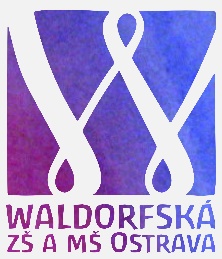                               Waldorfská základní škola a mateřská škola Ostrava,                              příspěvková organizace                              Na Mlýnici 611/36, 702 00 Ostrava Přívoz                              IČO:70933944Dopis rodičůmMilí rodiče,Celá naše instituce zcela podporuje požadavky stávky, plně se s nimi ztotožňujeme a vyjadřujeme stávce plnou podporu. Do stávky se zapojíme vyvěšením podpory na vchod školy, na webové stránky školy, rozesláním letáků s informacemi. Škola bude pro vaše děti v pondělí 27. 11. fungovat, jelikož jsme letos začínali později kvůli rekonstrukci školy a nechceme vám dále ztěžovat situaci. Stávka je pro nás důležitá zejména z důvodu snižování počtu hodin v ZŠ od září 2024, což by znamenalo pro vaše děti spojené hodiny cizích jazyků nebo ručních prací apod., dále snižování počtů asistentů pedagoga, takže nemožnost diferenciace ve výuce. S tím je samozřejmě spojeno snížení kvality výuky. Dále také snížení počtu a financí na nepedagogické pracovníky. To je zcela nesmyslné, již v dnešní době máme problém sehnat správní zaměstnance za mzdu, kterou jim můžeme nabídnout. Celkově je školství hodně nekoncepční – dostaneme peníze na doučování po dobu 2 let a dále už ne. Dostaneme finanční prostředky na asistenty pedagoga, speciálního pedagoga a školního psychologa, ale do budoucna to má být tak významně omezeno, že úvazky těchto zaměstnanců budou naprosto nedostačující. Podobných příkladů by bylo možné jmenovat mnoho. V neposlední řadě se jedná i o platy učitelů. Za poslední dva roky mohu dávat výrazně nižší odměny, než jsem dávala v předchozích letech – ze stejného balíku peněz platíme nemocenské, suplování, dnes i doučování, dovolenou zaměstnankyň na mateřské dovolené, takže výsledná částka je značně ponížená a zcela neodpovídá deklarované průměrné mzdě učitelů uváděné v médiích. S pozdravem,Mgr. Lenka Holeksová, ředitelka školy a celé kolegium učitelů